Where Do You Go To (My Lovely)?Peter Sarstedt 1969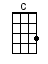 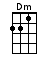 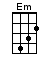 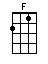 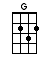 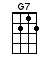 INTRO:  / 1 2 3 / 1 2 3 /[C] / [C] / [Em] / [Em] / [Dm] / [Dm] /[G] / [F] / [Em] / [G7] / [C] / [C] / [C] / [C]You [C] talk like Marlene [Em] Dietrich [Em]And you [Dm] dance like Zizi Jean-[G]maire [G7]Your [C] clothes are all made by [Em] Balmain [Em]And there’s [F] diamonds and pearls in your [G] hair, yes there [F] are [Em] / [G7]You [C] live in a fancy a-[Em]partment [Em]Off the [Dm] Boulevard Saint-Mi-[G]chel [G7]Where you [C] keep your Rolling Stones [Em] records [Em]And a [F] friend of Sacha Dis-[G]tel, yes you [F] do [Em] / [G7]You [C] go to the embassy [Em] parties [Em]Where you [Dm] talk in Russian and [G] Greek [G7]And the [C] young men who move in your [Em] circles [Em]They [F] hang on every word you [G] speak, yes they [F] do [Em] / [G7]But [C] where do you go to my [Em] lovely [Em][Dm] When you’re alone in your [G] bed? [G7][C] Tell me the thoughts that sur-[Em]round you [Em]I [F] want to look inside your [G] head, yes I [F] do [Em] / [G7]I've [C] seen all your qualifi-[Em]cations [Em]You [Dm] got, from the Sor-[G]bonne [G7]And the [C] painting you stole from Pic-[Em]asso [Em]Your [F] loveliness goes on and [G] on, yes it [F] does [Em] / [G7]When you [C] go on your summer va-[Em]cation [Em]You [Dm] go to Juan-les-[G]Pins [G7]With your [C] carefully designed topless [Em] swimsuit [Em]You [F] get an even sun-[G]tan, on your [F] back, and on your [Em] legs [G7]And when the [C] snow falls you’re found in Saint Mo-[Em]ritz [Em]With the [Dm] others of the jet [G] set [G7]And you [C] sip your Napoleon [Em] brandy [Em]But you [F] never get your lips [G] wet, no you [F] don’t [Em] / [G7]But [C] where do you go to my [Em] lovely [Em][Dm] When you’re alone in your [G] bed? [G7]Oh won’t you [C] tell me the thoughts that sur-[Em]round you [Em]I [F] want to look inside your [G] head, yes I [F] do [Em] / [G7]You’re [C] in between twenty and [Em] thirty [Em]A [Dm] very desirable [G] age [G7]Your [C] body is firm and in-[Em]viting [Em]But you [F] live on a glittering [G] stage, yes you [F] do, yes you [Em] do [G7]Your [C] name it is heard in high [Em] places [Em]You [Dm] know, the Aga [G] Khan [G7]He [C] sent you a racehorse for [Em] Christmas [Em]And you [F] keep it, just for [G] fun, for a [F] laugh, a-ha-ha-[Em]ha [G7]Oh they [C] say that when you get [Em] married [Em]It will [Dm] be to a million-[G]aire [G7]But they [C] don't realize where you [Em] came from [Em]And I [F] wonder if they really [G] care or give a [F] damn [Em] / [G7][C] Where do you go to my [Em] lovely [Em][Dm] When you’re alone in your [G] bed? [G7][C] Tell me the thoughts that sur-[Em]round you [Em] I [F] want to look inside your [G] head, yes I [F] do [Em] / [G7] I…Re-[C]member the back streets of [Em] Naples [Em]Two [Dm] children begging in [G] rags [G7] Both [C] touched with a burning am-[Em]bition [Em] To [F] shake off their lowly-born [G] tags, so they [F] try [Em] / [G7] So…[C] Look into my face Marie-[Em]Claire [Em]And re-[Dm]member just who you [G] are [G7]Then [C] go and forget me for-[Em]ever [Em]But I [F] know, you still bear the [G] scar, deep in-[F]side, yes you [Em] do [G7]I [C] know where you go to my [Em] lovely [Em][Dm] When you’re alone in your [G] bed [G7][C] I know the thoughts that sur-[Em]round you [Em]< SLOW > ‘Cause [F] I can look [G] inside your [C] head / 1 2 3 /< A TEMPO >[C] / [C] / [Em] / [Em] / [Dm] / [Dm] /[G] Da, da-da-da [F] da, da-da [Em] da, da-da [G7] da da da[C] Da / [C] / [Em] / [Em] / [Dm] / [Dm] /[G] Da, da-da-da [F] da, da-da [Em] da, da-da [G7] da da da [C] dawww.bytownukulele.ca